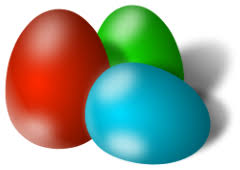 Διαβάζω το πασχαλινό κείμενο της Γλώσσας « Πάσχα, κυρίου Πάσχα» από τον παρακάτω σύνδεσμο:http://ebooks.edu.gr/modules/ebook/show.php/DSDIM-C105/702/4638,20984/Έπειτα στο τετράδιό μου απαντώ στις ερωτήσεις:Ποιο μήνυμα τονίζει το κείμενο;Ποια είναι τα έθιμα που περιγράφονται στο κείμενο; 